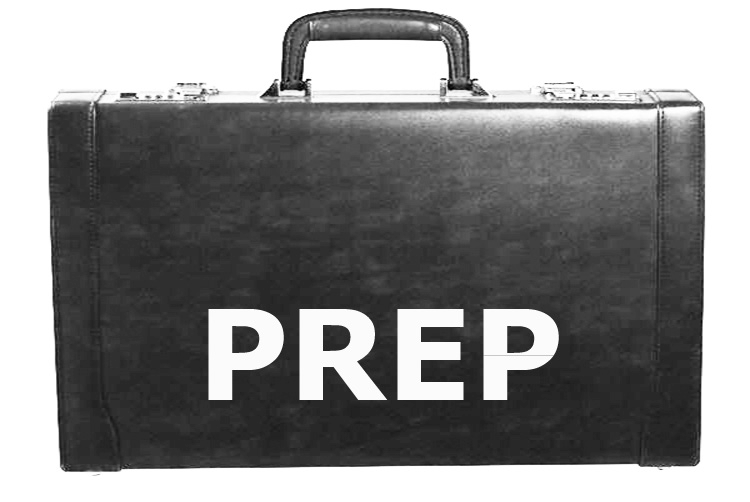 For information, contact the following: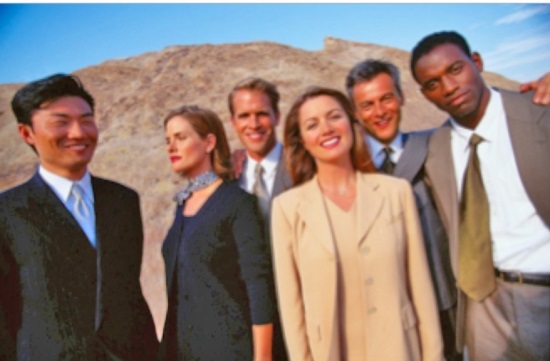 Dressing for the InterviewAre you uncertain about your appearance for job interviews?PREP will help you:•   Distinguish appropriate dress for the job search and interview• Increase your chances of securing    employment by presenting yourself in a professional manner• Use your existing wardrobe to create a more professional appearance• Learn about community resources that help limited-resource individuals “dress for success”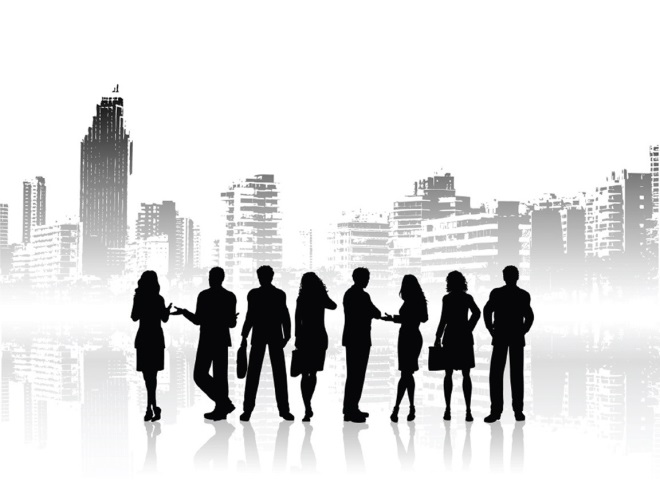 Sharlean BriggsRegional Extension AgentFamily Consumer SciencePersonal Financial Management334-382-5111 Office334-707-8714 Mobile334-382-3099 FaxServing: Autauga, Bibb, Butler, Chilton, Dallas, Elmore, Lowndes, Montgomery, Perry, and Wilcox County.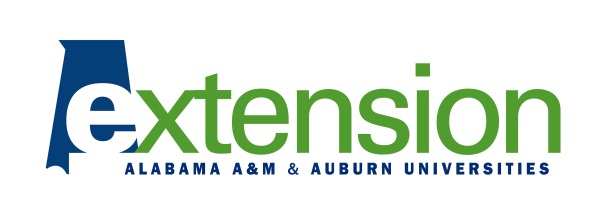 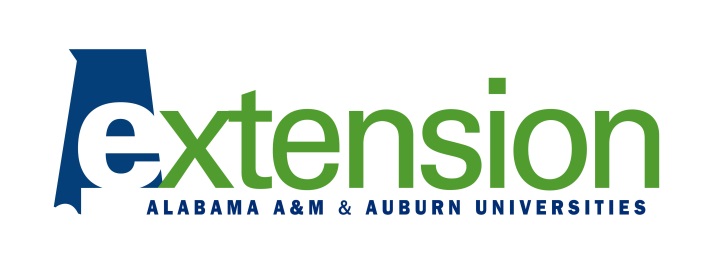 Published by the Alabama Cooperative Extension System (Alabama A&M University and Auburn University), an equal opportunity educator and employer.Promoting Readiness forEmployment PossibilitiesPREP is designed to provide unemployed and underemployed individuals with the knowledge and skills necessary to achieve employment success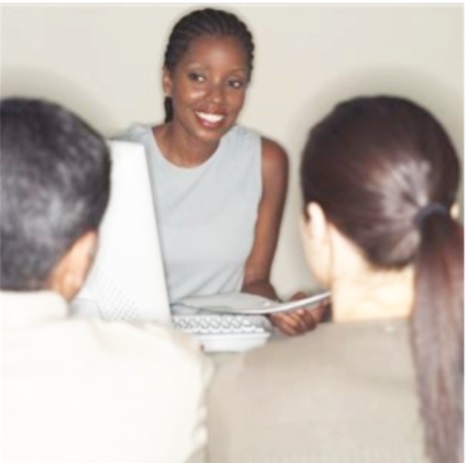 PREP focuses on four major competencies:Completing Job Applications Resume Building Interviewing SkillsDressing for the Interview         www.aces.edu			   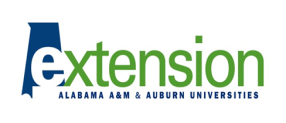 Promoting Readiness for Employment PossibilitiesPREParing a Job ApplicationDo you know how to complete awritten or online job application?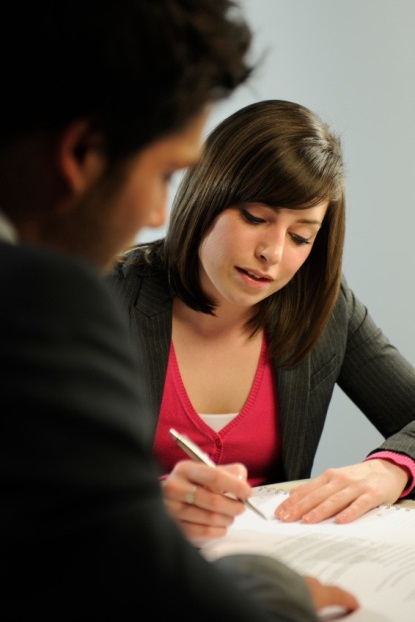 PREP will provide:•	Quick and easy tips to completingjob applications•	Knowledge and skills in electronic job search practices•	Information and resources to improve job hunting strategies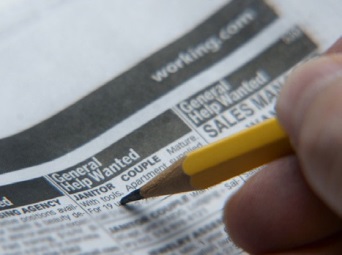 PREParing a ResumeDo you need assistance with preparing a resume that gets attention?PREP will help you:•	Develop resume writing skills•	Become familiar with the threetypes of resumes•	Determine when to use a particulartype of resume•	Learn how to write an eye-catching resume and cover letter•	Create a resume that demonstrates how your skills and abilities are a perfect fit for a position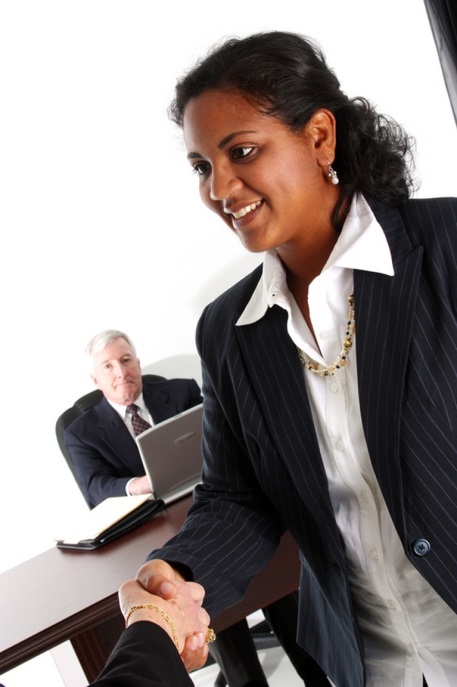 Increase your employment possibilitiesPREParing for the interviewAre you ready to interview for the job?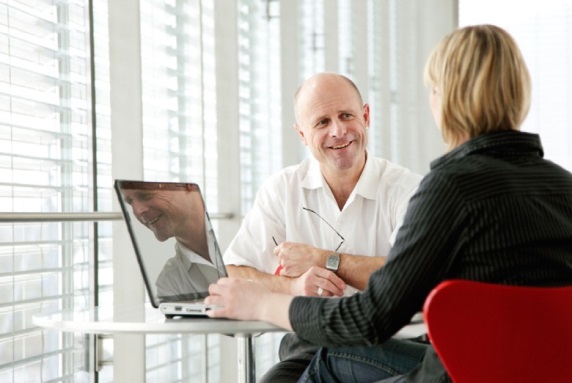 PREP will help you:•	Develop effective communication skills•	Respond appropriately to basicinterview questions•	Make a good first impression during the interview•	Follow the proper etiquette during and after the interview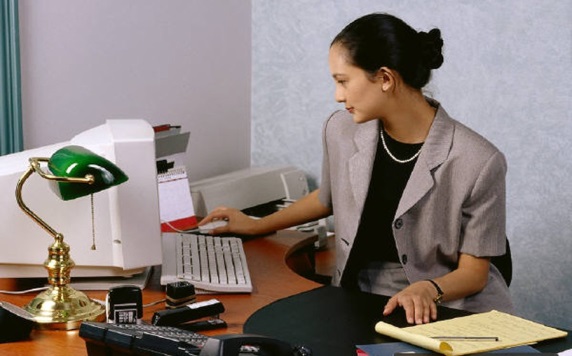 